Номер в геральдическом реестре Ульяновской областиДата внесения в геральдический реестр Ульяновской областиНазвание официального символаРегистрационный номер в Государственном геральдическом регистре Российской Федерации и дата внесенияЦветное графическое изображение (рисунок) официального символа (в действующей редакции)Геральдическое описание официального символа (текст) с указанием автора/авторов (в действующей редакции)Решение об утверждении (об изменении) официального символаМесто хранения официального символа1234567814218.08.2016Флаг Вешкаймское городское поселение№ 9160 от 20.02.2014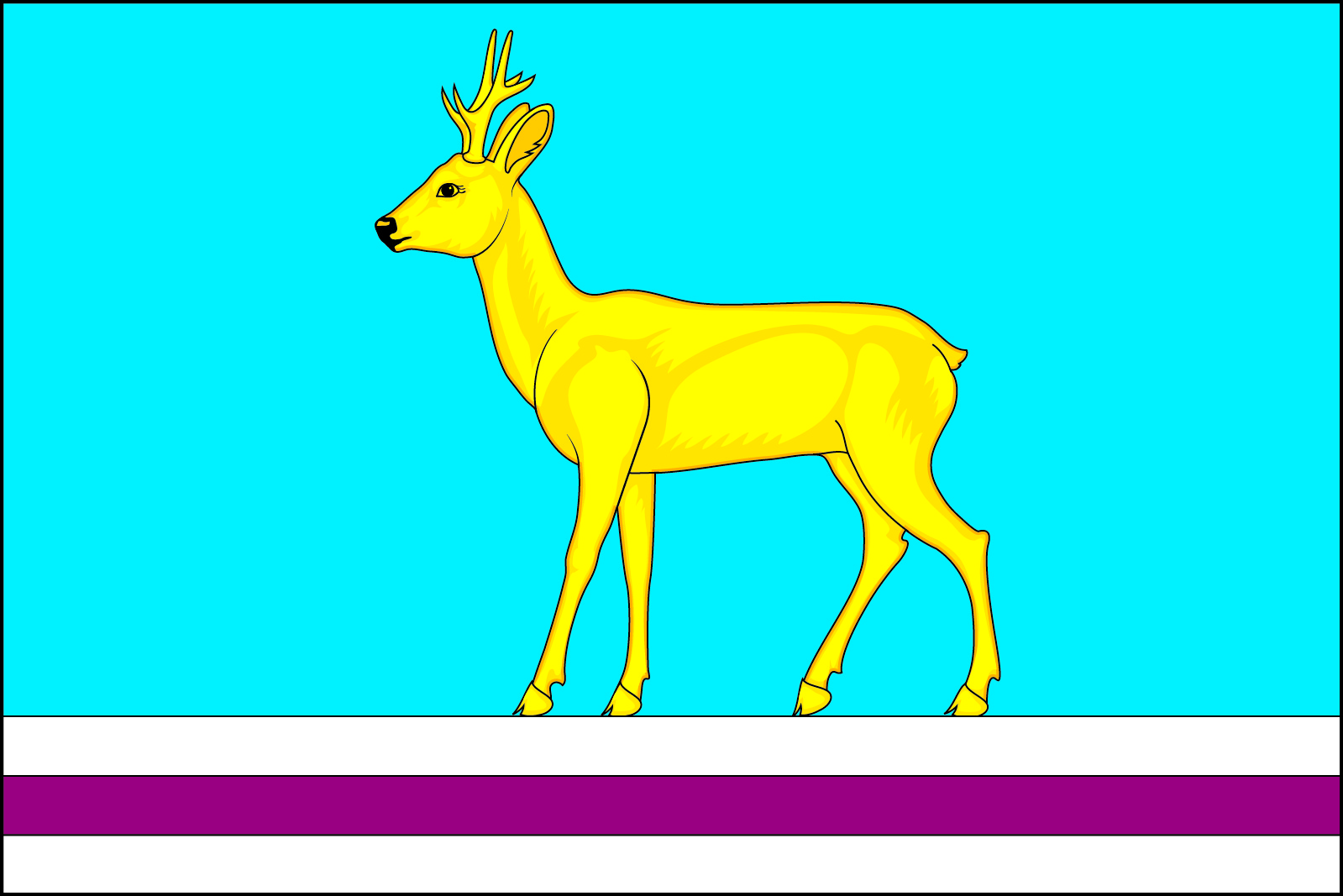 Прямоугольное двухстороннее полотнище голубого цвета с отношением ширины к длине 2:3, несущее вдоль нижнего края три равных полосы белого, малинового и белого цвета каждая шириной в 1/15 ширины полотнища. В центре голубой части полотнища изображена стоящая на белой полосе жёлтая косуля из герба Вешкаймского городского поселения. Сергей Иванов (г. Ульяновск), Константин Мочёнов, исполнительный директор правления общероссийской общественной организации «Союз геральдистов России» (г. Химки), Анна Гарсиа, дизайнер общества 
с ограниченной ответственностью «Регион-Сервис» 
(г. Москва), Вячеслав Мишин (г. Химки).Решение Совета депутатов муниципального образования «Вешкаймское городское поселение от 06.12.2013 
№ 4/27Администрация муниципального образования «Вешкаймский район»